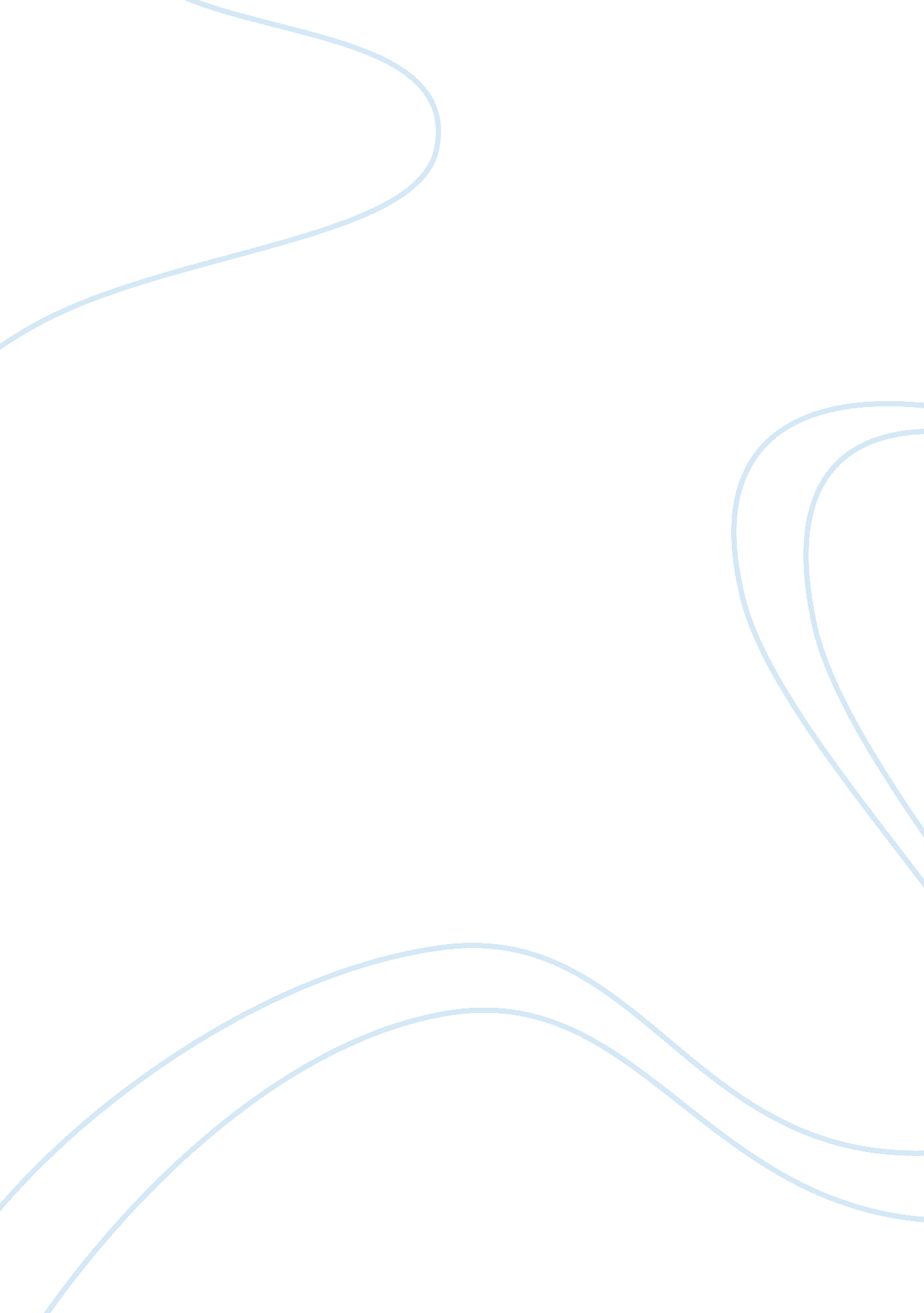 Counter terrorism in pakistanParts of the World, Asia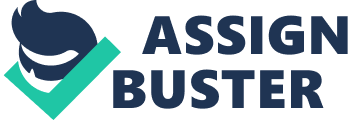 Role of Madrassah’s in Pakistan: The Holy Prophet (PBUH) said: ” Beware of extremism in religion, for extremism destroyed those who went before you”. Religiously inspired psychological warfare is viewed as the most disturbing fear based oppressor danger today. Gatherings that legitimize their brutality on Islamic grounds – Al Qaeda, Hamas, and Hezbollah – strike a chord first. In any case, Christianity, Judaism, Hinduism and different religions have likewise offered ascend to their own types of activist fanaticism. A portion of the activist gatherings have partisan motivation particularly against Shias and Sufi requests. They are likewise very much associated with worldwide psychological militant gatherings, similar to Al Qaeda, which have much more hazardous plans of destabilizing or toppling the legislature to catch an area. Until 2004, the principle focal point of Pakistani aggressors was on securing outside aggressors, selecting for the war in Afghanistan, preparing them, furthermore, anchoring their situation against security activities. Pakistan has been facing the twin threats of extremism and terrorism over the last three to four decades , disrupting the country’s economic growth and damaging its social fabric. The main reason of terrorism in Pakistan is extremism as well and the intolerant behaviour of different sects. After the withdrew of soviet union from Afghanistan the Mujahideens came back to Pakistan and many afghani’s migrated to Pakistan with weapons and well trained fighters. Pakistan, Saudi Arabia what’s more, some other Arab nations kept up contacts with the Afghan mujahideen gatherings, where a couple of them turned towards worldwide jihadism, debilitating local and worldwide peace. The most ground-breaking establishments of Pakistan have dependably been the military and its subsidiary security association, the Inter Service Intelligence. These organizations have pushed a Pakistani personality established in Islam. This personality started to take a terrible turn beginning with General Zia-ul-Haq. Zia, the leader of the Pakistani Army in 1977, toppled the chose legislature of Zufiqar Ali Bhutto. With the fiscal help of Saudi Arabia, Zia started a noteworthy, however calm crusade of Islamization. The quantity of religious schools multiplied. These schools were staffed by oblivious and over the top extremists compose educators. The outcome was that an expansive number of youngsters were raised who did not learn much about Islam, but rather figured out how to be prejudiced and rough. These youngsters take up arms against their brothers of different sects. These radicalized killers believe that anyone of a different religious persuasion is inferior and therefore a fair target. The religion of Islam (Submission), advocates freedom, peace and mutual agreement and admonishes aggression. The following verses make it very clear. “ And do not aggress; GOD dislikes the aggressors”. (Quran 5: 87) For getting support for his lead President Zia-ul-Haq bolstered Sunni Fiqqah and did not make a fuss over Shia fiqqah. This exceptionally questionable advance of him had much effect on the last socio-political improvement. In response to his progression of obligatory zakat gathering by the express, the Shia people group indicated extremely solid response. Because of these laws, Shia felt fear from the predominance of the Sunni people group. Shia people group apparent it as a contrary picture and danger. In request to counter these dangers and to embrace their own advantages Shiites have made their own associations like Tahreek-I-Nafaz-I-FiqahJaafria. Sunni people group, by taking help by Zia and post Iranian Revolution shaped Sunni association Sipah-e-Sahaba Pakistan. In response to this extremely activist association Shia Network shaped Sipha-e-Mohammad. These fanatic gatherings have their own distinctive thoughts, personalities, qualities, recognitions and misperceptions in Pakistan. Since 1977 till date Pakistan has been enduring a direct result of radicalism. Sunni and Shia are the two noteworthy organizations in Pakistan. They both have distinctive interests, convictions, personalities, interests and discernments. Shia and Sunni have their own madrassas and associations and both need to fortify their position diminish the strength of other. Besides, Sunni and Shia Ulema are assuming essential part in augmenting this hole. Therefore, these negative pictures of the two factions are further exacerbating the circumstance which is prompting broken and hostile relations between both of these networks. Subsequent to uniting with the US against psychological oppression, General Musharraf took a few measures to counter fanaticism in Pakistan, counting the systematization of Sufi Islam, which is trailed by the Barelvi school of thought. Barelvis are thought to be more comprehensive and pluralistic than other Muslim organizations in Pakistan. Sufi Islam was elevated to counter the impact of Wahhabi and Deobandi schools of thought, which a few suspect sowed the seeds of fanaticism in Pakistani society. It is estimated that the Barelvis are consideredas the majority, constituting more than 50 percent of the country’s total population. Tribal Areas and Terrorism: The Federally Administered Tribal Areas وفاقی منتظم شدہ قبائیلی علاقہ جات was a semi-self-governing innate area in northwestern Pakistan that existed from 1947 until being converged with neighboring region Khyber Pakhtunkhwa, in 2018. It comprised of seven innate organizations (regions) and six boondocks locales, and were specifically represented by Pakistan’s central government through an extraordinary arrangement of laws called the Frontier Crimes Regulations. It circumscribed Pakistan’s regions of Khyber Pakhtunkhwa and Balochistan toward the east and south, and Afghanistan’s territories of Kunar, Nangarhar, Paktia, Khost and Paktika toward the west and north. The region is only possessed by the Pashtun, who likewise live in the neighboring regions of Khyber Pakhtunkhwa and Northern Balochistan, and straddle over the outskirt into Afghanistan. They are generally Muslim. Since the 9/11 assaults in the United States in 2001, the tribal zones are a noteworthy performance center of militancy and fear based oppression. US reprimanded Al-Qaeda and Taliban for the lamentable occasion of 9/11. USA requested unrestricted surrender of Osama Bin Ladin who was situated in Taliban Afghanistan. The organization cautioned the entire world possibly they are with the US or not. Pakistan being part of the world network likewise agreed with the US in its Global War on Terror (GWOT). Inside a limited capacity to focus time the willful Taliban were tossed out of intensity. The remainders of the Taliban softened into the neighboring Pakhtun populated regions, especially FATA. 